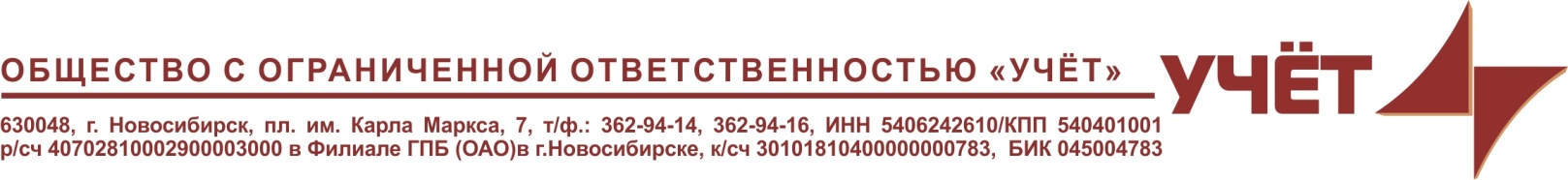 ПРИЛОЖЕНИЕ 1УСЛОВИЯ СТИМУЛИРУЮЩЕЙ ЛОТЕРЕИ (далее – Условия лотереи) « Сезон подарков» (далее – Лотерея).1. Наименование стимулирующей лотереи.«Сезон подарков»2. Способ и территория проведения стимулирующей лотереи.2.1. Лотерея по способу проведения является тиражной. 2.2. Лотерея «Сезон подарков» проводится среди посетителей МФК «САН СИТИ», расположенного по адресу: г. Новосибирск, пл. им. Карла Маркса, 7, совершивших покупку с  с 10 час 00 мин 01.02.2013г. по 19 час 55 мин 08.03.2013 на сумму не менее 2000 рублей (одним чеком) в магазинах или иных заведениях (далее Магазины), расположенных на территории МФК «САН СИТИ». При совершении посетителем покупки на сумму не менее 2000 рублей (одним чеком) представитель Организатора за специально оборудованной стойкой, расположенной на 1 этаже МФК «Сан Сити» выдает покупателю Купоны для участия в розыгрыше призов. За каждые 2000 руб (две тысячи рублей) в чеке выдается 1 (один) Купон. Покупатель обязан сохранить чек от покупки до момента розыгрыша. Будет проведено 05 розыгрышей 23 февраля 2013 года (12:00; 14:00; 16:00; 18:00; 20:00) и 05 розыгрышей 08 марта 2013 года (12:00; 14:00; 16:00; 18:00; 20:00) В день проведения розыгрыша покупатель одну часть купона с номером оставляет себе, а отрывную часть купона помещает в барабан для розыгрыша. Барабан находится на 4 этаже МФК «САН СИТИ» на сцене. Прием купонов в барабан для розыгрыша начинается за 60 минут до начала каждого розыгрыша и заканчивается за одну минуту до начала розыгрыша в соответствии с Таблицей 1Таблица 1Время проведения  розыгрыша и приема купонов:2.3. Лотерея по способу формирования призового фонда (далее – Призовой фонд) является лотереей, право на участие, в которой не связано с внесением платы Участником (стимулирующая лотерея). Призовой фонд формируется за счет средств организатора стимулирующей лотереи, указанного в п. 3 настоящих Условий (далее – Организатор).2.4. Лотерея в соответствии с технологией ее проведения является лотереей, проводимой в обычном режиме, при котором сбор, передача, обработка игровой информации, формирование и розыгрыш призового фонда Лотереи осуществляются поэтапно.2.5. Лотерея стимулирует приобретение товаров и услуг, реализуемых в магазинах МФК «САН СИТИ». Приобретение товаров, реализуемых в магазинах МФК «САН СИТИ», на сумму не менее 2000 рублей (одним чеком) является обходимым условием для принятия участия в лотерее.2.6. Лотерея проводится Организатором непосредственно от своего имени с целью привлечения покупателей в Магазины, расположенные на территории МФК «САН СИТИ». 2.7. Для организации и проведения Лотереи Организатор по договорам на возмездное оказание услуг, агентским соглашениям, договорам поручения и иным гражданско-правовым договорам может привлекать третьих лиц, при этом данные третьи лица выступают по поручению и от имени Организатора Лотереи, а Организатор Лотереи самостоятельно несет ответственность перед всеми Участниками Лотереи.3. Наименование организатора стимулирующей лотереи с указанием его юридического и почтового адресов, банковских реквизитов, идентификационного номера налогоплательщика и сведений об открытии счетов в кредитной организации.Общество с Ограниченной Ответственностью «УЧЁТ»Юридический адрес: 630048, г.Новосибирск, пл. имени К. Маркса,7.Почтовый адрес: 630048, г.Новосибирск, пл. имени К.Маркса,7.т. (383) 362 94 15ИНН 5406242610 КПП 540401001р/с 4070281000290003000 Филиале ГПБ (ОАО) г. Новосибирскк/с 30101810400000000783 БИК 0450047834. Сроки проведения стимулирующей лотереи.4.1. Срок проведения Лотереи: объявленный период заключения договора с участником с 10час 00 мин 01.02.2013г. по 19 час 55 мин 08.03.2012 г., в который потребитель может стать участником лотереи и принять участие в розыгрыше призов 23 февраля 2013 года (12:00; 14:00; 16:00; 18:00; 20:00) и/или 08 марта 2013 года (12:00; 14:00; 16:00; 18:00; 20:00) 4.2. Время проведение розыгрыша Призового фонда 23 февраля и 08 марта 2013 года:4.3. Выдача призов победителям Лотереи производится в период с 12:00 часов 23.02.2013 года до 22:00 часов 08.03.2013 года у администратора МФК «САН СИТИ», пл. Маркса, дом 7, на 2 (втором) этаже торгово-развлекательного центра, телефон 8 913 950 42 00.5. Права и обязанности участников стимулирующей лотереи.5.1. Участник Лотереи, получивший право на участие в розыгрыше Призового фонда Лотереи на основании заключенного с Организатором Лотереи договора путем помещения в специальный барабан отрывной части купона с номером и давший согласие на участие в лотерее в соответствии с настоящими Условиями, имеет право:5.1.1. Получать купоны и участвовать в розыгрыше Призового фонда неограниченное количество раз, при условии соблюдения требований настоящих Условий. При этом один купон участвует только в одном розыгрыше призов.5.1.2. Получать всю необходимую информацию о Лотерее в соответствии с настоящими Условиями.5.1.3. Требовать предоставления и передачи (выдачи) приза в случае признания Участника выигравшим.5.1.4. Знакомиться с настоящими Условиями.5.1.5. Пользоваться всеми правами, установленными настоящими Условиями и законодательством РФ.5.1.6. Отказаться от участия в розыгрыше Призового фонда Лотереи, заявив об этом Организатору Лотереи в письменной форме.5.2. Участник стимулирующей лотереи обязан: 5.2.1. Сохранять чек (чеки) на покупку товаров и отрывную(ые) часть(и) купона, которая остаётся у Участника до окончания проведения Лотереи.5.2.2. Лично присутствовать на розыгрыше Призового фонда Лотереи, проводимого 23 февраля и  08 марта 2013 года (12:00; 14:00; 16:00; 18:00; 20:00) на сцене 4 этажа МФК «САН СИТИ», г. Новосибирск, пл. имени К.Маркса, дом 7.5.2.3. Являться дееспособным лицом, достигшим возраста 18 лет, гражданином Российской Федерации. Участниками не могут быть сотрудники администрации МФК «Сан Сити», арендаторы площадей МФК «Сан Сити» и все сотрудники магазинов, расположенных в МФК «Сан Сити». Организатор оставляет за собой право проверять Участников на принадлежность к одной из вышеперечисленных категорий. При выявлении факта того, что Участник, выигравший приз, относится к одной из вышеперечисленных категорий, в ходе проведения розыгрыша призов, приз разыгрывается снова среди остальных Участников .5.2.4. В случае признания Участника лотереи выигравшим, принять в собственность выигрыш, в порядке, установленном п. 7 настоящих Условий.5.2.5. Соблюдать настоящие Условия, а также иные обязанности, установленные законом о лотереях.5.2.6. При получении Приза подтвердить получение Приза подписью в документе о получении Приза и предоставить Организатору информацию о себе, необходимую для представления в контролирующие государственные органы.
5.2.7. В случае обладания Призом, самостоятельно оплатить все налоги, сборы и платежи, установленные законодательством РФ и связанные с получением такого Приза. 
5.2.8. Принимая участие в проведении Лотереи, Участники соглашаются с тем, что любая добровольно предоставленная ими информация, в том числе видеосъемка и фотографии, сделанные в момент вручения приза, может быть использована организатором Лотереи, его уполномоченными представителями и/или рекламными агентствами, в том числе в рекламных целях, для маркетинговых исследований, без дополнительного согласия Участников и без уплаты им какого-либо вознаграждения за это. 5.2.9. Участник Лотереи не вправе требовать от Организатора Лотереи получения денежного эквивалента выигрыша вместо выигрыша в натуре.5.2.10. Исполнять все обязанности, установленные настоящими Условиями и законодательством РФ.6. Порядок заключения договора между Участником и Организатором. Призовой фонд. Порядок проведения розыгрыша Призового фонда. Алгоритм определения выигрыша.
6.1. В целях заключения договора с Организатором Лотереи Участнику необходимо:
6.1.1. Совершить покупку с 10 час 00 мин 01.02.2013 года по 19 час 55 мин 08.03.2013 года на сумму не менее 2000 рублей (одним чеком) в магазинах (и иных заведениях), расположенных на территории МФК «САН СИТИ». 6.1.2. Получить при совершении покупки, отвечающей требованиям п. 6.1.1. настоящих Условий у представителя Организатора Купон(ы), состоящий из двух частей. За каждые 2000 руб (две тысячи рублей) в чеке выдается 1 (один) Купон.6.1.3. Поместить отрывную часть купона в специальный барабан, расположенный на сцене 4 этажа МФК «САН СИТИ", площадь им. К. Маркса, 7. Данный барабан представляет собой прозрачный барабан в форме шестигранной призмы, опечатанный в присутствии администрации МФК «САН СИТИ» таким образом, чтобы была возможность опустить в барабан купон, но не было возможности извлечения купона из барабана. Вскрытие барабана для обеспечения возможности извлечения купонов происходит перед началом розыгрыша призов в присутствии членов тиражной комиссии.6.1.4. Сохранить чек (чеки) на покупку и вторую половину купона до окончания розыгрыша призов.6.1.5. Выполняя условия п. 6.1., Участник подтверждает, что ознакомлен и полностью согласен с настоящим Условиями и правилами проведения стимулирующей Лотереи.6.2. Призовой фонд.6.2.1. Призовой фонд образуется за счет средств Организатора и используется исключительно для передачи выигрышей Участникам лотереи. Призовой фонд формируется до проведения розыгрыша и разыгрывается полностью.6.2.2. Выплата денежного эквивалента стоимости натуральной части приза вместо выдачи приза в натуре и замена другими призами не производится.6.2.3. Организатор стимулирующей Лотереи не обременяет призовой фонд Лотереи какими-либо обязательствами, за исключением обязательств перед участниками Лотереи по передаче (предоставлению) выигрышей, а также не использует средства призового фонда Лотереи иначе, чем на передачу (предоставление) выигрышей.6.3. Порядок проведения розыгрыша Призового фонда.6.3.1 Розыгрыш проводится 23 февраля 2013 (12:00; 14:00; 16:00; 18:00; 20:00)  и 08 марта 2013 года (12:00; 14:00; 16:00; 18:00; 20:00) на сцене на 4 этаже МФК «САН СИТИ», г. Новосибирск, пл. имени К. Маркса,7. Перечень призов на розыгрыш23 февраля 201308 марта 20136.3.2. Перед проведением розыгрыша барабан для сбора купонов Участников Лотереи вскрывается в присутствии участников тиражной комиссии для обеспечения возможности извлечения купонов. Данное действие фиксируется в специальном акте, который подписывается членами тиражной комиссии.Тиражная комиссия работает в составе 5 человек:Три члена тиражной комиссии определены:Два члена тиражной комиссии приглашаются из числа присутствующих на розыгрыше посетителей МФК «САН СИТИ».6.3.3. Розыгрыш будет проводиться с использованием оборудования, которое представляет собой крутящийся барабан. Данный барабан не является лотерейным оборудованием, не является механическим, электрическим, электронным или иным техническим устройством и не содержит в себе данных устройств. Используемый барабан – пластиковый, для случайного определения, полностью  прозрачный, форма корпуса – шестигранная призма, на крышке отверстие с задвижкой для выемки купонов. 6.3.4. Выбор победителя производится путем извлечения случайного купона из барабана. Предъявитель второй части купона с тем же номером считается победителем, при условии наличия у него чека магазина, расположенного на территории МФК «САН СИТИ», с датой выдачи с 10 час 00 мин 01.02.2013г. по 19 час 55 мин 08.03.2013 на сумму не менее 2000 рублей (одним чеком).6.3.5. Организатор декларирует, что при проведении розыгрыша призового фонда Лотереи не используются процедуры и алгоритмы, которые позволяют предопределить результат розыгрыша призового фонда тиражной лотереи до начала такого розыгрыша.6.3.6. Розыгрыш призов проводится среди присутствующих участников Лотереи. Ведущий розыгрыша выбирает случайным образом одного из зрителей, пришедших на розыгрыш призов, который достает купоны. Ведущий зачитывает номер купона участника три раза, и если участник Лотереи не объявил себя, приз разыгрывается дальше среди присутствующих участников Лотереи.6.3.7. Протокол Тиража подписывается всеми членами Тиражной комиссии. Результат проведения тиража заносится Тиражной комиссией в соответствующий акт и официальную таблицу результатов проведения тиража, которые подписываются всеми членами Тиражной комиссии.6.3.8. Купоны, которые не стали выигрышными, изымаются из барабана по окончании каждого розыгрыша и в следующем розыгрыше не участвуют. Они используются для маркетинговых исследований с последующей утилизацией. Барабан опечатывается для каждого розыгрыша.6.4. Организатор Лотереи оставляет за собой право не вступать в письменные переговоры либо иные контакты с Участниками Лотереи, за исключением случаев, указанных в настоящих Условиях.6.5. Организатор вправе при согласии Участника брать у последнего рекламные интервью об участии в Лотерее, в том числе для радио и телевидения, а равно для иных средств массовой информации, либо снимать Участника для изготовления любых рекламных материалов без уплаты за это какого-либо вознаграждения. При этом все возникающие авторские права на объекты исключительных прав (на воспроизведение, на распространение, на импорт, на публичный показ, на публичное исполнение, на передачу в эфир, на сообщение для всеобщего сведения по кабелю, на перевод, на переработку) будут принадлежать Организатору. Организатор обязуется предоставлять уполномоченным контролирующим органам всю необходимую отчетную документацию по проведению Лотереи в письменной форме, отвечать на запросы и предложения в случаях, установленных законодательством РФ. Формы оперативной и отчетной документации по Лотерее определяются законодательством РФ. Порядок хранения оперативной и отчетной документации ведется в соответствии с нормативными документами и законодательством РФ в части норм хранения бухгалтерской и финансовой документации.7. Порядок и сроки получения выигрыша.7.1. Для получения выигранного приза победителю Лотереи необходимо предъявить вторую часть отрывного купона и чек на сумму не менее 2000 рублей с датой выдачи с 10 час 00 мин 01.02.2013г. по 19 час 55 мин 08.03.2013г., выданного магазином (или иным заведением), расположенным на территории МФК «САН СИТИ» г. Новосибирск, пл. имени К. Маркса,7. Организатор проверяет соблюдение участником Лотереи следующих пунктов правил: Покупка совершена с 10 час 00 мин 01.02.2013г. по 19 час 55 мин 08.03.2013г в магазине (или ином заведении), расположенном на территории МФК «САН СИТИ» г. Новосибирск, пл. имени К. Маркса,7. Сумма чека не менее 2000 рублей.В случае не выполнения хотя бы одного пункта, Организатор вправе отказать участнику в выдаче приза.8. Дополнительные условия.8.1. Претензии к качеству призов не могут предъявляться к Организатору Лотереи. Все претензии к качеству призов предъявляются к производителю данных товаров в соответствии с условиями гарантийного талона.8.2. До момента передачи приза Победителю (выигравшему участнику), Организатор несет риск его случайной гибели или порчи. В момент передачи приза Победителю, Организатор и победитель совместно проверяют работоспособность приза (если это предмет бытовой техники), о чем в акте передачи делается запись.8.3. С момента получения приза Победителем (выигравшим Участником) последний несет риск его случайной гибели или порчи. 8.4. В случае отказа Победителя (выигравшего участника) от приза по каким-либо причинам Организатор оставляет за собой право распорядиться призом по своему усмотрению. 9. Дополнительно.9.1. Во всем, что не предусмотрено настоящими Условиями, Организатор и участники стимулирующей лотереи руководствуются действующим законодательством Российской Федерации.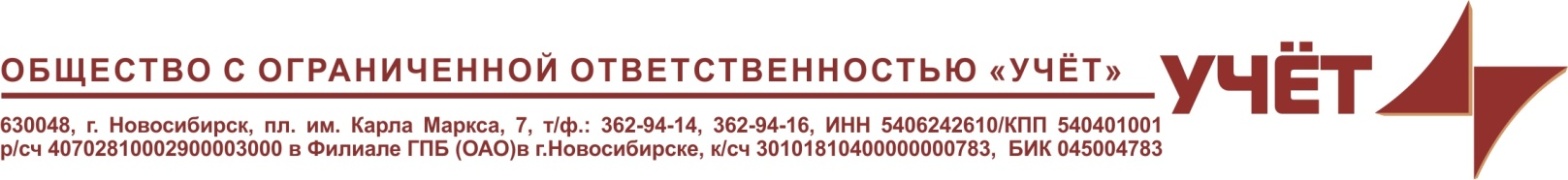 Описание признаков или свойств товара (услуги),позволяющих установить взаимосвязь такого товара (услуги)и проводимой стимулирующей лотереи.Условия, при выполнении которых покупатель товара или услуги может стать Участником Лотереи: Совершить с 10 час 00 мин 01.02.2013г. по 19 час 55 мин 08.03.2013г. покупку в магазине (или иные действия, исходя из специфики деятельности заведения), расположенного на территории МФК «САН СИТИ» на сумму не менее 2000 рублей (одним чеком).ПРИЛОЖЕНИЕ № 4Описание способа заключения договора между организатором стимулирующей лотереи и ее участником.1. Согласно п.2 ст.432 ГК РФ договор заключается посредством направления оферты (предложения заключить договор) одной из сторон и ее акцепта (принятия предложения) другой стороной. При этом договор признается заключенным в момент получения лицом, направившим оферту, ее акцепта (п.1 ст.433 ГК РФ).2. Публичная оферта осуществляется путём размещения рекламных сообщений о стимулирующей лотереи «Сезон подарков» в средствах массовой информации.3. Акцептом считается регистрация кассового чека и передача заполненной отрывной части купона участником Лотереи Организатору Лотереи (необходимо поместить отрывную часть купона в барабан в день проведения розыгрыша 23 февраля и 08 марта (12:00; 14:00; 16:00; 18:00; 20:00), расположенный на сцене 4 этаже МФК «САН СИТИ» ( г. Новосибирск, пл. имени К.Маркса, 7). 4. Покупатель, совершивший покупку на сумму не менее 2000 рублей (одним чеком) становится участником стимулирующей лотереи «5 счастливых пятниц» Получает право участвовать в розыгрыше призов 23 февраля и 08 марта 2013г (12:00; 14:00; 16:00; 18:00; 20:00)  и считается ознакомленным с условиями лотереи «Сезон подарков»Описание способа информирования участниковстимулирующей лотереи о досрочном прекращении ее проведения.1. При досрочном прекращении проведения стимулирующей лотереи «Сезон подарков» Организатор Лотереи обязан опубликовать на сайте www.mfk-suncity.ru  сообщение о прекращении проведения стимулирующей Лотереи.2. При изменении условий стимулирующей лотереи «5 счастливых пятниц» Организатор стимулирующей Лотереи обязан опубликовать на сайте www.mfk-suncity.ru сообщение об изменении условий проведения стимулирующей Лотереи.3. Организатор стимулирующей Лотереи обязан провести розыгрыш Призового фонда стимулирующей Лотереи, предназначенного для предоставления выигрышей, и предоставить выигрыши выигравшим Участникам стимулирующей Лотереи, заключившим договоры на участие в такой лотерее, до даты опубликования сообщения о прекращении проведения стимулирующей Лотереи или иного публичного уведомления о таком прекращении.3. Приостановка или досрочное прекращение проведения Лотереи, либо изменение условий проведения стимулирующей Лотереи не освобождает Организатора Лотереи от необходимости предоставления выигрышей, совершения других необходимых действий.4. Организатор Лотереи обязан завершить проведение Лотереи, в том числе осуществить предоставление выигрышей, и совершить другие необходимые действия в отношении тех участников Лотереи, с которыми он заключил договор.Порядок хранения невостребованных выигрышейи порядок их востребования по истечении сроков получения выигрышей.1. Условиями стимулирующей лотереи «Сезон подарков» не предусмотрено хранение невостребованных выигрышей и возможность их востребования по истечению сроков получения выигрышей. 2. Все невостребованные выигрыши остаются у Организатора Лотереи, который по истечению срока, указанного в п.4.3 Условий проведения стимулирующей Лотереи, может использовать их по своему усмотрению.Время начала розыгрышаВремя начала приема купоновВремя окончания приема купонов12:0011:0011:5914:0013:0013:5916:0015:0015:5918:0017:0017:5920:0019:0019:59Время начала розыгрышаВремя начала приема купоновВремя окончания приема купонов12:0011:0011:5914:0013:0013:5916:0015:0015:5918:0017:0017:5920:0019:0019:59№12.0014.0016.0018.0020.001Корзина с продуктамиКорзина с продуктамиКорзина с продуктамиКорзина с продуктамиКорзина с продуктами2Корзина с косметикойКорзина с косметикойКорзина с косметикойКорзина с косметикойКорзина с косметикой3Подарочный сертификатПодарочный сертификатПодарочный сертификатПодарочный сертификатПодарочный сертификат4Подарочный сертификатПодарочный сертификатПодарочный сертификатПодарочный сертификатПодарочный сертификат5Детская игрушкаДетская игрушкаДетская игрушкаДетская игрушкаДетская игрушка6Набор инструментовНабор инструментовНабор инструментовНабор инструментовНабор инструментов7РидерФотоаппаратТелефонНоутбукНавигатор/регистратор8ПылесосМузыкальный центрИгровая приставкаХолодильникТелевизор9Билет на концертБилет на концертБилет на концертБилет на концертБилет на концерт10АвтоаксессуарыАвтоаксессуарыАвтоаксессуарыАвтоаксессуарыТурПутевка на двоих№12.0014.0016.0018.0020.001Корзина с продуктамиКорзина с продуктамиКорзина с продуктамиКорзина с продуктамиКорзина с продуктами2Корзина с косметикойКорзина с косметикойКорзина с косметикойКорзина с косметикойКорзина с косметикой3Подарочный сертификатПодарочный сертификатПодарочный сертификатПодарочный сертификатПодарочный сертификат4Подарочный сертификатПодарочный сертификатПодарочный сертификатПодарочный сертификатПодарочный сертификат5Детская игрушкаДетская игрушкаДетская игрушкаДетская игрушкаДетская игрушка6mp3 плеерридерфотоаппараттелефонноутбук7набор для педикюрамикроволновкахлебопечьстиральная машинателевизор8фенплойкачайникнабор посудыутюг9Билет на концертБилет на концертБилет на концертБилет на концертБилет на концерт10сертификат на SPA-услугисертификат на SPA-услугисертификат на SPA-услугисертификат на SPA-услугиТурПутевка на двоих